«Методы и приемы формирования читательской грамотности в начальной школе»           Навык чтения – явление сложное. Он складывается из двух сторон: технической: способ чтения, темп чтения, правильность чтения.и смысловой: понимание содержания и смысла читаемого.Принято характеризовать навык чтения, называя четыре его качества: правильность, беглость, выразительность и осознанность.Работа по формированию навыка чтения в большей  степени ведётся на уроках литературного чтения, но чтение в современном информационном обществе имеет метапредметный характер, а умения такого чтения относятся к универсальным учебным действиям. Следовательно, каждый предмет должен реализовать возможности для формирования и развития обозначенных навыков. В данной работе представлены приёмы, которые можно использовать в своей работе на примере сказа П.Бажова «Серебряное копытце»1. МЕТОД ЭМПАТИИ. – чтение текста от лица героя.- О ком идёт речь в данном отрывке?2. Для развития наглядно-образного мышления,  использовать следующий  прием «Кастинг» на роль главной героини этого произведения,  Даренки. Нужно выбрать из предложенных вариантов, опираясь на текст.— Недавно на Глинке осиротела семья Григория Потопаева. Старших-то девчонок приказчик велел в барскую рукодельню взять, а одну девчоночку по шестому году никому не надо. Вот ты и возьми её.В праздничный день и пришёл он к тем людям, у кого сиротка жила. Видит — полна изба народу, больших и маленьких. У печки девчоночка сидит, а рядом с ней кошка бурая. Девчоночка маленькая, и кошка маленькая и до того худая да ободранная, что редко кто такую в избу пустит. Девчоночка эту кошку гладит, а она до того звонко мурлычет, что по всей избе слышно.-Что помогло выбрать героиню? Воображение. Чтение не ограничено режиссерскими рамками.3. А теперь посмотрим, совпадает ли наш образ с образом из фильма.  «Сопоставление» (просмотр отрывка из мультфильма).4. Седующий прием эмоциональное переживание текста. «Цветовая палитра».   Детям предлагается текст, который нужно окрасить и обосновать выбор цвета.Жили-поживали, добра много не наживали, а на житьё не плакались, и у всякого дело было.5. Прием смыслового чтения можно показать таким образом:  Узнайте, опираясь на текст, и назовите полное имя главного героя.  В тексте оно скрыто.         (Дарья Григорьевна Потопаева)6. Словарная работа. В этом произведении много диалектной лексики. Можно использовать прием обращения к контексту.- Прочитайте текст, заменив диалекты и устаревшие слова на общепринятую лексику.Даренка в избе прибралась, похлебку сварила, пожитки свои нехитрые разобрала. Валенки на голбчик поставила.  На печь-то несподручно, росточком маловата. Так они  жили- поживали,  на житье не плакались. 7. Следующий прием работа с образными средствами языка. «Такую звонкую кошку не взять – дураком остаться. Вместо балалайки она у нас в избе будет» - говорит дед. -  Только в одной этой фразе автор использует  поговорку-присловье,     эпитет     и сравнение.8. Подобрать пословицы к тексту.- Выбрать из предложенных пословиц те, которые передают главную мысль текста.9. Метод «Театрализации». Найти в тексте реплики героя и сыграть роль в кукольном театре.10. Кубик Блума. На гранях кубика написаны вопросы (задания) по тексту. Дети кидают кубик и отвечают на вопросы.Любимое слово кошки?Драгоценный камень из сказа?Кем был Кокованя?На какой ноге у козла было серебряное копытце?Перечисли героев сказа.Как можно узнать зимой Серебряное копытце?11. Восстановить последовательность событий по предложенным иллюстрациям.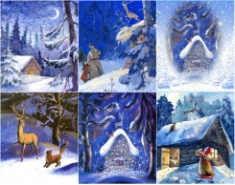 12. Отдели слова друг от друга так, что бы получился отрывок из сказки.Тотко зелосо бенныйу негон аправ ойперед нейногесе ребряно екоп ытцевка комместе топ не тэти мкомытц ем-тамипо явитсядор огойка мень.    Приёмы работы с трудными словамиОстановимся на деятельности, имеющей немаловажное значение при анализе текста, как работа с трудными словами. Умение истолковать незнакомое, новое слово – трудность для младшего школьника.Игры-задания, кроссворды.Ребусы, анаграммы.Найди в предложениях.Впиши в предложения подходящие по смыслу слова.Замени словосочетания одним словом.Закончи предложения.Закончи фразеологизмы подходящим по смыслу словом.Подумай и запиши.Знакомство с новыми словами в форме путешествия.Вывод.   Начальная школа – особый этап в жизни ребёнка. Он связан с формированием у школьника основ умения учиться. Чтение является средством приобретения новых знаний, необходимых для дальнейшего обучения. Задача системы образования состоит не в передаче объема знаний, не на определение уровня освоения школьных программ, а на оценку способности учащихся применять полученные в школе знания и умения в жизненных ситуациях. Поэтому каждый ученик начальной школы должен овладеть прочным и полноценным 